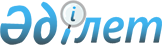 Баянауыл аудандық мәслихатының 2019 жылғы 30 желтоқсандағы "2020 - 2022 жылдарға арналған Баянауыл ауданының ауылдық округтері және Майқайың кентінің бюджеттері туралы" № 304/54 шешіміне өзгерістер енгізу туралыПавлодар облысы Баянауыл аудандық мәслихатының 2020 жылғы 16 қыркүйектегі № 346/59 шешімі. Павлодар облысының Әділет департаментінде 2020 жылғы 22 қыркүйекте № 6953 болып тіркелді
      Қазақстан Республикасының 2008 жылғы 4 желтоқсандағы Бюджет кодексінің 106-бабы 4-тармағына, Қазақстан Республикасының 2001 жылғы 23 қаңтардағы "Қазақстан Республикасындағы жергілікті мемлекеттік басқару және өзін-өзі басқару туралы" Заңының 6-бабы 1-тармағының 1) тармақшасына сәйкес Баянауыл аудандық мәслихаты ШЕШІМ ҚАБЫЛДАДЫ:
      1. Баянауыл аудандық мәслихатының 2019 жылғы 30 желтоқсандағы "2020 - 2022 жылдарға арналған Баянауыл ауданының ауылдық округтері және Майқайың кентінің бюджеттері туралы" № 304/54 шешіміне (Нормативтік құқықтық актілерді мемлекеттік тіркеу тізілімінде № 6702 болып тіркелген, 2020 жылғы 14 қаңтарда Қазақстан Республикасы нормативтік құқықтық актілерінің электрондық түрде эталондық бақылау банкінде жарияланған) келесі өзгерістер енгізілсін:
      1) көрсетілген шешімнің 1-тармағы келесі редакцияда жазылсын:
      "1. 2020 - 2022 жылдарға арналған Баянауыл ауылдық округінің бюджеті тиісінше 1, 2, 3 – қосымшаларға сәйкес, соның ішінде 2020 жылға келесі көлемдерде бекітілсін:
      1) кірістер – 417127 мың теңге, соның ішінде:
      салықтық түсімдер – 15529 мың теңге;
      салықтық емес түсімдер – 200 мың теңге;
      негізгі капиталды сатудан түсетін түсімдер – нөлге тең;
      трансферттер түсімі – 401398 мың теңге;
      2) шығындар – 423036 мың теңге;
      3) таза бюджеттік кредиттеу – нөлге тең;
      4) қаржы активтерімен операциялар бойынша сальдо – нөлге тең;
      5) бюджет тапшылығы (профициті) – -5909 мың теңге;
      6) бюджет тапшылығын қаржыландыру (профицитін пайдалану) – 5909 мың теңге.";
      2) көрсетілген шешімнің 2-тармағы келесі редакцияда жазылсын:
       "2. 2020 - 2022 жылдарға арналған Ақсаң ауылдық округінің бюджеті тиісінше 4, 5, 6 – қосымшаларға сәйкес, соның ішінде 2020 жылға келесі көлемдерде бекітілсін:
      1) кірістер – 39577 мың теңге, соның ішінде:
      салықтық түсімдер – 243 мың теңге;
      салықтық емес түсімдер – 250 мың теңге;
      негізгі капиталды сатудан түсетін түсімдер – нөлге тең;
      трансферттер түсімі – 39084 мың теңге;
      2) шығындар – 39577 мың теңге;
      3) таза бюджеттік кредиттеу – нөлге тең;
      4) қаржы активтерімен операциялар бойынша сальдо – нөлге тең;
      5) бюджет тапшылығы (профициті) – нөлге тең;
      6) бюджет тапшылығын қаржыландыру (профицитін пайдалану) – нөлге тең.";
      3) көрсетілген шешімнің 3-тармағы келесі редакцияда жазылсын:
      "3. 2020 - 2022 жылдарға арналған Бірлік ауылдық округінің бюджеті тиісінше 7, 8, 9 – қосымшаларға сәйкес, соның ішінде 2020 жылға келесі көлемдерде бекітілсін:
      1) кірістер – 36547 мың теңге, соның ішінде:
      салықтық түсімдер – 1611 мың теңге;
      салықтық емес түсімдер – нөлге тең;
      негізгі капиталды сатудан түсетін түсімдер – нөлге тең;
      трансферттер түсімі – 34936 мың теңге;
      2) шығындар – 36547 мың теңге;
      3) таза бюджеттік кредиттеу – нөлге тең;
      4) қаржы активтерімен операциялар бойынша сальдо – нөлге тең;
      5) бюджет тапшылығы (профициті) – нөлге тең;
      6) бюджет тапшылығын қаржыландыру (профицитін пайдалану) – нөлге тең.";
      4) көрсетілген шешімнің 4-тармағы келесі редакцияда жазылсын:
      "4. 2020 - 2022 жылдарға арналған Жаңажол ауылдық округінің бюджеті тиісінше 10, 11, 12 – қосымшаларға сәйкес, соның ішінде 2020 жылға келесі көлемдерде бекітілсін:
      1) кірістер – 34696 мың теңге, соның ішінде:
      салықтық түсімдер – 239 мың теңге;
      салықтық емес түсімдер – нөлге тең;
      негізгі капиталды сатудан түсетін түсімдер – нөлге тең;
      трансферттер түсімі – 34457 мың теңге;
      2) шығындар – 34696 мың теңге;
      3) таза бюджеттік кредиттеу – нөлге тең;
      4) қаржы активтерімен операциялар бойынша сальдо – нөлге тең;
      5) бюджет тапшылығы (профициті) – нөлге тең;
      6) бюджет тапшылығын қаржыландыру (профицитін пайдалану) – нөлге тең.";
      5) көрсетілген шешімнің 5-тармағы келесі редакцияда жазылсын:
      "5. 2020 - 2022 жылдарға арналған Жаңатілек ауылдық округінің бюджеті тиісінше 13, 14, 15 – қосымшаларға сәйкес, соның ішінде 2020 жылға келесі көлемдерде бекітілсін:
      1) кірістер – 30530 мың теңге, соның ішінде:
      салықтық түсімдер – 246 мың теңге;
      салықтық емес түсімдер – 586 мың теңге;
      негізгі капиталды сатудан түсетін түсімдер – нөлге тең;
      трансферттер түсімі – 29698 мың теңге;
      2) шығындар – 30530 мың теңге;
      3) таза бюджеттік кредиттеу – нөлге тең;
      4) қаржы активтерімен операциялар бойынша сальдо – нөлге тең;
      5) бюджет тапшылығы (профициті) – нөлге тең;
      6) бюджет тапшылығын қаржыландыру (профицитін пайдалану) – нөлге тең.";
      6) көрсетілген шешімнің 6-тармағы келесі редакцияда жазылсын:
      "6. 2020 - 2022 жылдарға арналған Қаратомар ауылдық округінің бюджеті тиісінше 16, 17, 18 – қосымшаларға сәйкес, соның ішінде 2020 жылға келесі көлемдерде бекітілсін:
      1) кірістер – 31895 мың теңге, соның ішінде:
      салықтық түсімдер – 458 мың теңге;
      салықтық емес түсімдер – нөлге тең;
      негізгі капиталды сатудан түсетін түсімдер – нөлге тең;
      трансферттер түсімі – 31437 мың теңге;
      2) шығындар – 31895 мың теңге;
      3) таза бюджеттік кредиттеу – нөлге тең;
      4) қаржы активтерімен операциялар бойынша сальдо – нөлге тең;
      5) бюджет тапшылығы (профициті) – нөлге тең;
      6) бюджет тапшылығын қаржыландыру (профицитін пайдалану) – нөлге тең.";
      7) көрсетілген шешімнің 7-тармағы келесі редакцияда жазылсын:
      "7. 2020 - 2022 жылдарға арналған Күркелі ауылдық округінің бюджеті тиісінше 19, 20, 21 – қосымшаларға сәйкес, соның ішінде 2020 жылға келесі көлемдерде бекітілсін:
      1) кірістер – 35574 мың теңге, соның ішінде:
      салықтық түсімдер – 1360 мың теңге;
      салықтық емес түсімдер – нөлге тең;
      негізгі капиталды сатудан түсетін түсімдер – нөлге тең;
      трансферттер түсімі – 34214 мың теңге;
      2) шығындар – 35574 мың теңге;
      3) таза бюджеттік кредиттеу – нөлге тең;
      4) қаржы активтерімен операциялар бойынша сальдо – нөлге тең;
      5) бюджет тапшылығы (профициті) – нөлге тең;
      6) бюджет тапшылығын қаржыландыру (профицитін пайдалану) – нөлге тең.";
      8) көрсетілген шешімнің 8-тармағы келесі редакцияда жазылсын:
      "8. 2020 - 2022 жылдарға арналған Құндыкөл ауылдық округінің бюджеті тиісінше 22, 23, 24 – қосымшаларға сәйкес, соның ішінде 2020 жылға келесі көлемдерде бекітілсін:
      1) кірістер – 155695 мың теңге, соның ішінде:
      салықтық түсімдер – 320 мың теңге;
      салықтық емес түсімдер – 813 мың теңге;
      негізгі капиталды сатудан түсетін түсімдер – нөлге тең;
      трансферттер түсімі – 154562 мың теңге;
      2) шығындар – 155695 мың теңге;
      3) таза бюджеттік кредиттеу – нөлге тең;
      4) қаржы активтерімен операциялар бойынша сальдо – нөлге тең;
      5) бюджет тапшылығы (профициті) – нөлге тең;
      6) бюджет тапшылығын қаржыландыру (профицитін пайдалану) – нөлге тең.";
      9) көрсетілген шешімнің 9-тармағы келесі редакцияда жазылсын:
      "9. 2020 - 2022 жылдарға арналған Қызылтау ауылдық округінің бюджеті тиісінше 25, 26, 27 – қосымшаларға сәйкес, соның ішінде 2020 жылға келесі көлемдерде бекітілсін:
      1) кірістер – 35947 мың теңге, соның ішінде:
      салықтық түсімдер – 288 мың теңге;
      салықтық емес түсімдер – 1000 мың теңге;
      негізгі капиталды сатудан түсетін түсімдер – нөлге тең;
      трансферттер түсімі – 34659 мың теңге;
      2) шығындар – 35947 мың теңге;
      3) таза бюджеттік кредиттеу – нөлге тең;
      4) қаржы активтерімен операциялар бойынша сальдо – нөлге тең;
      5) бюджет тапшылығы (профициті) – нөлге тең;
      6) бюджет тапшылығын қаржыландыру (профицитін пайдалану) – нөлге тең.";
      10) көрсетілген шешімнің 10-тармағы келесі редакцияда жазылсын:
      "10. 2020 - 2022 жылдарға арналған Сәтбаев ауылдық округінің бюджеті тиісінше 28, 29, 30 – қосымшаларға сәйкес, соның ішінде 2020 жылға келесі көлемдерде бекітілсін:
      1) кірістер – 38775 мың теңге, соның ішінде:
      салықтық түсімдер – 281 мың теңге;
      салықтық емес түсімдер – нөлге тең;
      негізгі капиталды сатудан түсетін түсімдер – нөлге тең;
      трансферттер түсімі – 38494 мың теңге;
      2) шығындар – 38775 мың теңге;
      3) таза бюджеттік кредиттеу – нөлге тең;
      4) қаржы активтерімен операциялар бойынша сальдо – нөлге тең;
      5) бюджет тапшылығы (профициті) – нөлге тең;
      6) бюджет тапшылығын қаржыландыру (профицитін пайдалану) – нөлге тең.";
      11) көрсетілген шешімнің 11-тармағы келесі редакцияда жазылсын:
      "11. 2020 - 2022 жылдарға арналған Торайғыр ауылдық округінің бюджеті тиісінше 31, 32, 33 – қосымшаларға сәйкес, соның ішінде 2020 жылға келесі көлемдерде бекітілсін:
      1) кірістер – 318345 мың теңге, соның ішінде:
      салықтық түсімдер – 387 мың теңге;
      салықтық емес түсімдер – нөлге тең;
      негізгі капиталды сатудан түсетін түсімдер – нөлге тең;
      трансферттер түсімі – 317958 мың теңге;
      2) шығындар – 318345 мың теңге;
      3) таза бюджеттік кредиттеу – нөлге тең;
      4) қаржы активтерімен операциялар бойынша сальдо – нөлге тең;
      5) бюджет тапшылығы (профициті) – нөлге тең;
      6) бюджет тапшылығын қаржыландыру (профицитін пайдалану) – нөлге тең.";
      12) көрсетілген шешімнің 12-тармағы келесі редакцияда жазылсын:
      "12. 2020 - 2022 жылдарға арналған Ұзынбұлақ ауылдық округінің бюджеті тиісінше 34, 35, 36 – қосымшаларға сәйкес, соның ішінде 2020 жылға келесі көлемдерде бекітілсін:
      1) кірістер – 35080 мың теңге, соның ішінде:
      салықтық түсімдер – 264 мың теңге;
      салықтық емес түсімдер – нөлге тең;
      негізгі капиталды сатудан түсетін түсімдер – нөлге тең;
      трансферттер түсімі – 34816 мың теңге;
      2) шығындар – 35080 мың теңге;
      3) таза бюджеттік кредиттеу – нөлге тең;
      4) қаржы активтерімен операциялар бойынша сальдо – нөлге тең;
      5) бюджет тапшылығы (профициті) – нөлге тең;
      6) бюджет тапшылығын қаржыландыру (профицитін пайдалану) – нөлге тең.";
      13) көрсетілген шешімнің 13-тармағы келесі редакцияда жазылсын:
      "13. 2020 - 2022 жылдарға арналған Майқайың кентінің бюджеті тиісінше 37, 38, 39 – қосымшаларға сәйкес, соның ішінде 2020 жылға келесі көлемдерде бекітілсін:
      1) кірістер – 636773 мың теңге, соның ішінде:
      салықтық түсімдер – 12266 мың теңге;
      салықтық емес түсімдер – 150 мың теңге;
      негізгі капиталды сатудан түсетін түсімдер – 44 мың теңге;
      трансферттер түсімі – 624313 мың теңге;
      2) шығындар – 641927 мың теңге;
      3) таза бюджеттік кредиттеу – нөлге тең;
      4) қаржы активтерімен операциялар бойынша сальдо – нөлге тең;
      5) бюджет тапшылығы (профициті) – -5154 мың теңге;
      6) бюджет тапшылығын қаржыландыру (профицитін пайдалану) – 5154 мың теңге.";
      14) көрсетілген шешімнің 1, 4, 7, 10, 13, 16, 19, 22, 25, 28, 31, 34, 37-қосымшалары осы шешімнің 1, 2, 3, 4, 5, 6, 7, 8, 9, 10, 11, 12, 13-қосымшаларына сәйкес жаңа редакцияда жазылсын.
      2. Осы шешімнің орындалуын бақылау аудандық мәслихаттың әлеуметтік-экономикалық даму мәселелері, бюджетті жоспарлау және әлеуметтік саясат жөніндегі тұрақты комиссиясына жүктелсін.
      3. Осы шешім 2020 жылғы 1 қаңтардан бастап қолданысқа енгізіледі. 2020 жылға арналған Баянауыл ауылдық округінің бюджеті
(өзгерiстермен) 2020 жылға арналған Ақсаң ауылдық округінің бюджеті
(өзгерiстермен) 2020 жылға арналған Бірлік ауылдық округінің бюджеті
(өзгерiстермен) 2020 жылға арналған Жаңажол ауылдық округінің бюджеті
(өзгерiстермен) 2020 жылға арналған Жаңатілек ауылдық округінің бюджеті
(өзгерiстермен) 2020 жылға арналған Қаратомар ауылдық округінің бюджеті
(өзгерiстермен) 2020 жылға арналған Күркелі ауылдық округінің бюджеті
(өзгерiстермен) 2020 жылға арналған Құндыкөл ауылдық округінің бюджеті
(өзгерiстермен) 2020 жылға арналған Қызылтау ауылдық округінің бюджеті
(өзгерiстермен) 2020 жылға арналған Сәтбаев ауылдық округінің бюджеті
(өзгерiстермен) 2020 жылға арналған Торайғыр ауылдық округінің бюджеті
(өзгерiстермен) 2020 жылға арналған Ұзынбұлақ ауылдық округінің бюджеті
(өзгерiстермен) 2020 жылға арналған Майқайың кентінің бюджеті
(өзгерiстермен)
					© 2012. Қазақстан Республикасы Әділет министрлігінің «Қазақстан Республикасының Заңнама және құқықтық ақпарат институты» ШЖҚ РМК
				
      Сессия төрағасы, Баянауыл аудандық

      мәслихатының хатшысы 

Т. Қасен
Баянауыл аудандық
мәслихатының
2020 жылғы 16 қыркүйегі
№ 346/59 шешіміне
1-қосымшаБаянауыл аудандық
мәслихатының
2019 жылғы 30 желтоқсандағы
№ 304/54 шешіміне
1-қосымша
Санаты
Санаты
Санаты
Санаты
Сомасы (мың теңге)
Сыныбы
Сыныбы
Сыныбы
Сомасы (мың теңге)
Кіші сыныбы
Кіші сыныбы
Сомасы (мың теңге)
Атауы
Сомасы (мың теңге)
1
2
3
4
5
1. Кірістер
417127
1
Салықтық түсімдер
15529
01
Табыс салығы
9944
2
Жеке табыс салығы
9944
04
Меншiкке салынатын салықтар
5585
1
Мүлiкке салынатын салықтар
250
3
Жер салығы
250
4
Көлiк құралдарына салынатын салық
5085
2
Салықтық емес түсiмдер
200
01
Мемлекеттік меншіктен түсетін кірістер
200
5
Мемлекет меншігіндегі мүлікті жалға беруден түсетін кірістер
200
3
Негізгі капиталды сатудан түсетін түсімдер
0
4
Трансферттер түсімі
401398
02
Мемлекеттiк басқарудың жоғары тұрған органдарынан түсетiн трансферттер
401398
3
Аудандардың (облыстық маңызы бар қаланың) бюджетінен трансферттер
401398
Функционалдық топ
Функционалдық топ
Функционалдық топ
Функционалдық топ
Функционалдық топ
Сомасы (мың теңге)
Кіші функция
Кіші функция
Кіші функция
Кіші функция
Сомасы (мың теңге)
Бюджеттік бағдарламалардың әкімшісі
Бюджеттік бағдарламалардың әкімшісі
Бюджеттік бағдарламалардың әкімшісі
Сомасы (мың теңге)
Бағдарлама
Бағдарлама
Сомасы (мың теңге)
Атауы
Сомасы (мың теңге)
1
2
3
4
5
6
2. Шығындар
423036
01
Жалпы сипаттағы мемлекеттiк қызметтер 
48563
1
Мемлекеттiк басқарудың жалпы функцияларын орындайтын өкiлдi, атқарушы және басқа органдар
48563
124
Аудандық маңызы бар қала, ауыл, кент, ауылдық округ әкімінің аппараты
48563
001
Аудандық маңызы бар қала, ауыл, кент, ауылдық округ әкімінің қызметін қамтамасыз ету жөніндегі қызметтер
47863
022
Мемлекеттік органның күрделі шығыстары
700
04
Бiлiм беру
186688
1
Мектепке дейiнгi тәрбие және оқыту
166410
124
Аудандық маңызы бар қала, ауыл, кент, ауылдық округ әкімінің аппараты
166410
004
Мектепке дейінгі тәрбиелеу және оқыту және мектепке дейінгі тәрбиелеу және оқыту ұйымдарында медициналық қызмет көрсетуді ұйымдастыру
166410
2
Бастауыш, негізгі орта және жалпы орта бiлiм беру
20278
124
Аудандық маңызы бар қала, ауыл, кент, ауылдық округ әкімінің аппараты
20278
005
Ауылдық жерлерде оқушыларды жақын жердегі мектепке дейін тегін алып баруды және одан алып қайтуды ұйымдастыру
20278
06
Әлеуметтiк көмек және әлеуметтiк қамсыздандыру
9570
2
Әлеуметтiк көмек
9570
124
Аудандық маңызы бар қала, ауыл, кент, ауылдық округ әкімінің аппараты
9570
003
Мұқтаж азаматтарға үйде әлеуметтік көмек көрсету
9570
07
Тұрғын үй-коммуналдық шаруашылық
162686
3
Елді-мекендерді көркейту
162686
124
Аудандық маңызы бар қала, ауыл, кент, ауылдық округ әкімінің аппараты
162686
008
Елді мекендердегі көшелерді жарықтандыру
62056
009
Елді мекендердің санитариясын қамтамасыз ету
9372
011
Елді мекендерді абаттандыру мен көгалдандыру
91258
08
Мәдениет, спорт, туризм және ақпараттық кеңістiк
529
2
Спорт
529
124
Аудандық маңызы бар қала, ауыл, кент, ауылдық округ әкімінің аппараты
529
028
Жергілікті деңгейде дене шынықтыру-сауықтыру және спорттық іс-шараларды өткізу
529
12
Көлiк және коммуникация
15000
1
Автомобиль көлiгi
15000
124
Аудандық маңызы бар қала, ауыл, кент, ауылдық округ әкімінің аппараты
15000
013
Аудандық маңызы бар қалаларда, ауылдарда, кенттерде, ауылдық округтерде автомобиль жолдарының жұмыс істеуін қамтамасыз ету
15000
3. Таза бюджеттік кредиттеу
0
4. Қаржы активтерімен операциялар бойынша сальдо
0
5. Бюджет тапшылығы (профициті)
-5909
6. Бюджет тапшылығын қаржыландыру (профицитін пайдалану)
5909Баянауыл аудандық
мәслихатының
2020 жылғы 16 қыркүйектегі
№ 346/59 шешіміне
2-қосымшаБаянауыл аудандық
мәслихатының
2019 жылғы 30 желтоқсандағы
№ 304/54 шешіміне
4-қосымша
Санаты
Санаты
Санаты
Санаты
Сомасы (мың теңге)
Сыныбы
Сыныбы
Сыныбы
Сомасы (мың теңге)
Кіші сыныбы
Кіші сыныбы
Сомасы (мың теңге)
Атауы
Сомасы (мың теңге)
1
2
3
4
5
1. Кірістер
39577
1
Салықтық түсімдер
243
04
Меншiкке салынатын салықтар
243
1
Мүлiкке салынатын салықтар
36
3
Жер салығы
75
4
Көлiк құралдарына салынатын салық
132
2
Салықтық емес түсiмдер
250
06
Басқа да салықтық емес түсiмдер
250
1
Басқа да салықтық емес түсiмдер
250
3
Негізгі капиталды сатудан түсетін түсімдер
0
4
Трансферттер түсімі
39084
02
Мемлекеттiк басқарудың жоғары тұрған органдарынан түсетiн трансферттер
39084
3
Аудандардың (облыстық маңызы бар қаланың) бюджетінен трансферттер
39084
Функционалдық топ
Функционалдық топ
Функционалдық топ
Функционалдық топ
Функционалдық топ
Сомасы (мың теңге)
Кіші функция
Кіші функция
Кіші функция
Кіші функция
Сомасы (мың теңге)
Бюджеттік бағдарламалардың әкімшісі
Бюджеттік бағдарламалардың әкімшісі
Бюджеттік бағдарламалардың әкімшісі
Сомасы (мың теңге)
Бағдарлама
Бағдарлама
Сомасы (мың теңге)
Атауы
Сомасы (мың теңге)
1
2
3
4
5
6
2. Шығындар
39577
01
Жалпы сипаттағы мемлекеттiк қызметтер 
30714
1
Мемлекеттiк басқарудың жалпы функцияларын орындайтын өкiлдi, атқарушы және басқа органдар
30714
124
Аудандық маңызы бар қала, ауыл, кент, ауылдық округ әкімінің аппараты
30714
001
Аудандық маңызы бар қала, ауыл, кент, ауылдық округ әкімінің қызметін қамтамасыз ету жөніндегі қызметтер
30014
022
Мемлекеттік органның күрделі шығыстары
700
04
Бiлiм беру
2983
2
Бастауыш, негізгі орта және жалпы орта бiлiм беру
2983
124
Аудандық маңызы бар қала, ауыл, кент, ауылдық округ әкімінің аппараты
2983
005
Ауылдық жерлерде оқушыларды жақын жердегі мектепке дейін тегін алып баруды және одан алып қайтуды ұйымдастыру
2983
07
Тұрғын үй-коммуналдық шаруашылық
2800
3
Елді-мекендерді көркейту
2800
124
Аудандық маңызы бар қала, ауыл, кент, ауылдық округ әкімінің аппараты
2800
008
Елді мекендердегі көшелерді жарықтандыру
2000
009
Елді мекендердің санитариясын қамтамасыз ету
600
011
Елді мекендерді абаттандыру мен көгалдандыру
200
08
Мәдениет, спорт, туризм және ақпараттық кеңістiк
80
2
Спорт
80
124
Аудандық маңызы бар қала, ауыл, кент, ауылдық округ әкімінің аппараты
80
028
Жергілікті деңгейде дене шынықтыру-сауықтыру және спорттық іс-шараларды өткізу
80
12
Көлiк және коммуникация
3000
1
Автомобиль көлiгi
3000
124
Аудандық маңызы бар қала, ауыл, кент, ауылдық округ әкімінің аппараты
3000
013
Аудандық маңызы бар қалаларда, ауылдарда, кенттерде, ауылдық округтерде автомобиль жолдарының жұмыс істеуін қамтамасыз ету
3000
3. Таза бюджеттік кредиттеу
0
4. Қаржы активтерімен операциялар бойынша сальдо
0
5. Бюджет тапшылығы (профициті)
0
6. Бюджет тапшылығын қаржыландыру (профицитін пайдалану)
0Баянауыл аудандық
мәслихатының
2020 жылғы 16 қыркүйектегі
№ 346/59 шешіміне
3-қосымшаБаянауыл аудандық
мәслихатының
2019 жылғы 30 желтоқсандағы
№ 304/54 шешіміне
7-қосымша
Санаты
Санаты
Санаты
Санаты
Сыныбы
Сыныбы
Сыныбы
Кіші сыныбы
Кіші сыныбы
Атауы
Сомасы (мың теңге)
1
2
3
4
5
1. Кірістер
36547
1
Салықтық түсімдер
1611
01
Табыс салығы
447
2
Жеке табыс салығы
447
04
Меншiкке салынатын салықтар
1164
1
Мүлiкке салынатын салықтар
36
3
Жер салығы
89
4
Көлiк құралдарына салынатын салық
1039
3
Негізгі капиталды сатудан түсетін түсімдер
0
4
Трансферттер түсімі
34936
02
Мемлекеттiк басқарудың жоғары тұрған органдарынан түсетiн трансферттер
34936
3
Аудандардың (облыстық маңызы бар қаланың) бюджетінен трансферттер
34936
Функционалдық топ
Функционалдық топ
Функционалдық топ
Функционалдық топ
Функционалдық топ
Сомасы (мың теңге)
Кіші функция
Кіші функция
Кіші функция
Кіші функция
Сомасы (мың теңге)
Бюджеттік бағдарламалардың әкімшісі
Бюджеттік бағдарламалардың әкімшісі
Бюджеттік бағдарламалардың әкімшісі
Сомасы (мың теңге)
Бағдарлама
Бағдарлама
Сомасы (мың теңге)
Атауы
Сомасы (мың теңге)
1
2
3
4
5
6
2. Шығындар
36547
01
Жалпы сипаттағы мемлекеттiк қызметтер 
32045
1
Мемлекеттiк басқарудың жалпы функцияларын орындайтын өкiлдi, атқарушы және басқа органдар
32045
124
Аудандық маңызы бар қала, ауыл, кент, ауылдық округ әкімінің аппараты
32045
001
Аудандық маңызы бар қала, ауыл, кент, ауылдық округ әкімінің қызметін қамтамасыз ету жөніндегі қызметтер
31345
022
Мемлекеттік органның күрделі шығыстары
700
06
Әлеуметтiк көмек және әлеуметтiк қамсыздандыру
1472
2
Әлеуметтiк көмек
1472
124
Аудандық маңызы бар қала, ауыл, кент, ауылдық округ әкімінің аппараты
1472
003
Мұқтаж азаматтарға үйде әлеуметтік көмек көрсету
1472
07
Тұрғын үй-коммуналдық шаруашылық
1950
3
Елді-мекендерді көркейту
1950
124
Аудандық маңызы бар қала, ауыл, кент, ауылдық округ әкімінің аппараты
1950
008
Елді мекендердегі көшелерді жарықтандыру
600
009
Елді мекендердің санитариясын қамтамасыз ету
900
011
Елді мекендерді абаттандыру мен көгалдандыру
450
08
Мәдениет, спорт, туризм және ақпараттық кеңістiк
80
2
Спорт
80
124
Аудандық маңызы бар қала, ауыл, кент, ауылдық округ әкімінің аппараты
80
028
Жергілікті деңгейде дене шынықтыру-сауықтыру және спорттық іс-шараларды өткізу
80
12
Көлiк және коммуникация
1000
1
Автомобиль көлiгi
1000
124
Аудандық маңызы бар қала, ауыл, кент, ауылдық округ әкімінің аппараты
1000
013
Аудандық маңызы бар қалаларда, ауылдарда, кенттерде, ауылдық округтерде автомобиль жолдарының жұмыс істеуін қамтамасыз ету
1000
3. Таза бюджеттік кредиттеу
0
4. Қаржы активтерімен операциялар бойынша сальдо
0
5. Бюджет тапшылығы (профициті)
0
6. Бюджет тапшылығын қаржыландыру (профицитін пайдалану)
0Баянауыл аудандық
мәслихатының
2020 жылғы 16 қыркүйектегі
№ 346/59 шешіміне
4-қосымшаБаянауыл аудандық
мәслихатының
2019 жылғы 30 желтоқсандағы
№ 304/54 шешіміне
10-қосымша
Санаты
Санаты
Санаты
Санаты
Сомасы (мың теңге)
Сыныбы
Сыныбы
Сыныбы
Сомасы (мың теңге)
Кіші сыныбы
Кіші сыныбы
Сомасы (мың теңге)
Атауы
Сомасы (мың теңге)
1
2
3
4
5
1. Кірістер
34696
1
Салықтық түсімдер
239
04
Меншiкке салынатын салықтар
239
1
Мүлiкке салынатын салықтар
36
3
Жер салығы
77
4
Көлiк құралдарына салынатын салық
126
3
Негізгі капиталды сатудан түсетін түсімдер
0
4
Трансферттер түсімі
34457
02
Мемлекеттiк басқарудың жоғары тұрған органдарынан түсетiн трансферттер
34457
3
Аудандардың (облыстық маңызы бар қаланың) бюджетінен трансферттер
34457
Функционалдық топ
Функционалдық топ
Функционалдық топ
Функционалдық топ
Функционалдық топ
Сомасы (мың теңге)
Кіші функция
Кіші функция
Кіші функция
Кіші функция
Сомасы (мың теңге)
Бюджеттік бағдарламалардың әкімшісі
Бюджеттік бағдарламалардың әкімшісі
Бюджеттік бағдарламалардың әкімшісі
Сомасы (мың теңге)
Бағдарлама
Бағдарлама
Сомасы (мың теңге)
Атауы
Сомасы (мың теңге)
1
2
3
4
5
6
2. Шығындар
34696
01
Жалпы сипаттағы мемлекеттiк қызметтер 
29498
1
Мемлекеттiк басқарудың жалпы функцияларын орындайтын өкiлдi, атқарушы және басқа органдар
29498
124
Аудандық маңызы бар қала, ауыл, кент, ауылдық округ әкімінің аппараты
29498
001
Аудандық маңызы бар қала, ауыл, кент, ауылдық округ әкімінің қызметін қамтамасыз ету жөніндегі қызметтер
28798
022
Мемлекеттік органның күрделі шығыстары
700
04
Бiлiм беру
2568
2
Бастауыш, негізгі орта және жалпы орта бiлiм беру
2568
124
Аудандық маңызы бар қала, ауыл, кент, ауылдық округ әкімінің аппараты
2568
005
Ауылдық жерлерде оқушыларды жақын жердегі мектепке дейін тегін алып баруды және одан алып қайтуды ұйымдастыру
2568
07
Тұрғын үй-коммуналдық шаруашылық
1550
3
Елді-мекендерді көркейту
1550
124
Аудандық маңызы бар қала, ауыл, кент, ауылдық округ әкімінің аппараты
1550
008
Елді мекендердегі көшелерді жарықтандыру
1000
009
Елді мекендердің санитариясын қамтамасыз ету
350
011
Елді мекендерді абаттандыру мен көгалдандыру
200
08
Мәдениет, спорт, туризм және ақпараттық кеңістiк
80
2
Спорт
80
124
Аудандық маңызы бар қала, ауыл, кент, ауылдық округ әкімінің аппараты
80
028
Жергілікті деңгейде дене шынықтыру-сауықтыру және спорттық іс-шараларды өткізу
80
12
Көлiк және коммуникация
1000
1
Автомобиль көлiгi
1000
124
Аудандық маңызы бар қала, ауыл, кент, ауылдық округ әкімінің аппараты
1000
013
Аудандық маңызы бар қалаларда, ауылдарда, кенттерде, ауылдық округтерде автомобиль жолдарының жұмыс істеуін қамтамасыз ету
1000
3. Таза бюджеттік кредиттеу
0
4. Қаржы активтерімен операциялар бойынша сальдо
0
5. Бюджет тапшылығы (профициті)
0
6. Бюджет тапшылығын қаржыландыру (профицитін пайдалану)
0Баянауыл аудандық
мәслихатының
2020 жылғы 16 қыркүйектегі
№ 346/59 шешіміне
5-қосымшаБаянауыл аудандық
мәслихатының
2019 жылғы 30 желтоқсандағы
№ 304/54 шешіміне
13-қосымша
Санаты
Санаты
Санаты
Санаты
Сомасы (мың теңге)
Сыныбы
Сыныбы
Сыныбы
Сомасы (мың теңге)
Кіші сыныбы
Кіші сыныбы
Сомасы (мың теңге)
Атауы
Сомасы (мың теңге)
1
2
3
4
5
1. Кірістер
30530
1
Салықтық түсімдер
246
04
Меншiкке салынатын салықтар
246
1
Мүлiкке салынатын салықтар
37
3
Жер салығы
88
4
Көлiк құралдарына салынатын салық
121
2
Салықтық емес түсiмдер
586
06
Басқа да салықтық емес түсiмдер
586
1
Басқа да салықтық емес түсiмдер
586
3
Негізгі капиталды сатудан түсетін түсімдер
0
4
Трансферттер түсімі
29698
02
Мемлекеттiк басқарудың жоғары тұрған органдарынан түсетiн трансферттер
29698
3
Аудандардың (облыстық маңызы бар қаланың) бюджетінен трансферттер
29698
Функционалдық топ
Функционалдық топ
Функционалдық топ
Функционалдық топ
Функционалдық топ
Сомасы (мың теңге)
Кіші функция
Кіші функция
Кіші функция
Кіші функция
Сомасы (мың теңге)
Бюджеттік бағдарламалардың әкімшісі
Бюджеттік бағдарламалардың әкімшісі
Бюджеттік бағдарламалардың әкімшісі
Сомасы (мың теңге)
Бағдарлама
Бағдарлама
Сомасы (мың теңге)
Атауы
Сомасы (мың теңге)
1
2
3
4
5
6
2. Шығындар
30530
01
Жалпы сипаттағы мемлекеттiк қызметтер 
27627
1
Мемлекеттiк басқарудың жалпы функцияларын орындайтын өкiлдi, атқарушы және басқа органдар
27627
124
Аудандық маңызы бар қала, ауыл, кент, ауылдық округ әкімінің аппараты
27627
001
Аудандық маңызы бар қала, ауыл, кент, ауылдық округ әкімінің қызметін қамтамасыз ету жөніндегі қызметтер
26927
022
Мемлекеттік органның күрделі шығыстары
700
06
Әлеуметтiк көмек және әлеуметтiк қамсыздандыру
587
2
Әлеуметтiк көмек
587
124
Аудандық маңызы бар қала, ауыл, кент, ауылдық округ әкімінің аппараты
587
003
Мұқтаж азаматтарға үйде әлеуметтік көмек көрсету
587
07
Тұрғын үй-коммуналдық шаруашылық
1736
3
Елді-мекендерді көркейту
1736
124
Аудандық маңызы бар қала, ауыл, кент, ауылдық округ әкімінің аппараты
1736
008
Елді мекендердегі көшелерді жарықтандыру
1186
009
Елді мекендердің санитариясын қамтамасыз ету
350
011
Елді мекендерді абаттандыру мен көгалдандыру
200
08
Мәдениет, спорт, туризм және ақпараттық кеңістiк
80
2
Спорт
80
124
Аудандық маңызы бар қала, ауыл, кент, ауылдық округ әкімінің аппараты
80
028
Жергілікті деңгейде дене шынықтыру-сауықтыру және спорттық іс-шараларды өткізу
80
12
Көлiк және коммуникация
500
1
Автомобиль көлiгi
500
124
Аудандық маңызы бар қала, ауыл, кент, ауылдық округ әкімінің аппараты
500
013
Аудандық маңызы бар қалаларда, ауылдарда, кенттерде, ауылдық округтерде автомобиль жолдарының жұмыс істеуін қамтамасыз ету
500
3. Таза бюджеттік кредиттеу
0
4. Қаржы активтерімен операциялар бойынша сальдо
0
5. Бюджет тапшылығы (профициті)
0
6. Бюджет тапшылығын қаржыландыру (профицитін пайдалану)
0Баянауыл аудандық
мәслихатының
2020 жылғы 16 қыркүйектегі
№ 346/59 шешіміне
6-қосымшаБаянауыл аудандық
мәслихатының
2019 жылғы 30 желтоқсандағы
№ 304/54 шешіміне
16-қосымша
Санаты
Санаты
Санаты
Санаты
Сомасы (мың теңге)
Сыныбы
Сыныбы
Сыныбы
Сомасы (мың теңге)
Кіші сыныбы
Кіші сыныбы
Сомасы (мың теңге)
Атауы
Сомасы (мың теңге)
1
2
3
4
5
1. Кірістер
31895
1
Салықтық түсімдер
458
04
Меншiкке салынатын салықтар
458
1
Мүлiкке салынатын салықтар
37
3
Жер салығы
122
4
Көлiк құралдарына салынатын салық
299
3
Негізгі капиталды сатудан түсетін түсімдер
0
4
Трансферттер түсімі
31437
02
Мемлекеттiк басқарудың жоғары тұрған органдарынан түсетiн трансферттер
31437
3
Аудандардың (облыстық маңызы бар қаланың) бюджетінен трансферттер
31437
Функционалдық топ
Функционалдық топ
Функционалдық топ
Функционалдық топ
Функционалдық топ
Сомасы (мың теңге)
Кіші функция
Кіші функция
Кіші функция
Кіші функция
Сомасы (мың теңге)
Бюджеттік бағдарламалардың әкімшісі
Бюджеттік бағдарламалардың әкімшісі
Бюджеттік бағдарламалардың әкімшісі
Сомасы (мың теңге)
Бағдарлама
Бағдарлама
Сомасы (мың теңге)
Атауы
Сомасы (мың теңге)
1
2
3
4
5
6
2. Шығындар
31895
01
Жалпы сипаттағы мемлекеттiк қызметтер 
28411
1
Мемлекеттiк басқарудың жалпы функцияларын орындайтын өкiлдi, атқарушы және басқа органдар
28411
124
Аудандық маңызы бар қала, ауыл, кент, ауылдық округ әкімінің аппараты
28411
001
Аудандық маңызы бар қала, ауыл, кент, ауылдық округ әкімінің қызметін қамтамасыз ету жөніндегі қызметтер
27711
022
Мемлекеттік органның күрделі шығыстары
700
06
Әлеуметтiк көмек және әлеуметтiк қамсыздандыру
254
2
Әлеуметтiк көмек
254
124
Аудандық маңызы бар қала, ауыл, кент, ауылдық округ әкімінің аппараты
254
003
Мұқтаж азаматтарға үйде әлеуметтік көмек көрсету
254
07
Тұрғын үй-коммуналдық шаруашылық
1150
3
Елді-мекендерді көркейту
1150
124
Аудандық маңызы бар қала, ауыл, кент, ауылдық округ әкімінің аппараты
1150
008
Елді мекендердегі көшелерді жарықтандыру
600
009
Елді мекендердің санитариясын қамтамасыз ету
350
011
Елді мекендерді абаттандыру мен көгалдандыру
200
08
Мәдениет, спорт, туризм және ақпараттық кеңістiк
80
2
Спорт
80
124
Аудандық маңызы бар қала, ауыл, кент, ауылдық округ әкімінің аппараты
80
028
Жергілікті деңгейде дене шынықтыру-сауықтыру және спорттық іс-шараларды өткізу
80
12
Көлiк және коммуникация
2000
1
Автомобиль көлiгi
2000
124
Аудандық маңызы бар қала, ауыл, кент, ауылдық округ әкімінің аппараты
2000
013
Аудандық маңызы бар қалаларда, ауылдарда, кенттерде, ауылдық округтерде автомобиль жолдарының жұмыс істеуін қамтамасыз ету
2000
3. Таза бюджеттік кредиттеу
0
4. Қаржы активтерімен операциялар бойынша сальдо
0
5. Бюджет тапшылығы (профициті)
0
6. Бюджет тапшылығын қаржыландыру (профицитін пайдалану)
0Баянауыл аудандық
мәслихатының
2020 жылғы 16 қыркүйектегі
№ 346/59 шешіміне
7-қосымшаБаянауыл аудандық
мәслихатының
2019 жылғы 30 желтоқсандағы
№ 304/54 шешіміне
19-қосымша
Санаты
Санаты
Санаты
Санаты
Сомасы (мың теңге)
Сыныбы
Сыныбы
Сыныбы
Сомасы (мың теңге)
Кіші сыныбы
Кіші сыныбы
Сомасы (мың теңге)
Атауы
Сомасы (мың теңге)
1
2
3
4
5
1. Кірістер
35574
1
Салықтық түсімдер
1360
01
Табыс салығы
363
2
Жеке табыс салығы
363
04
Меншiкке салынатын салықтар
997
1
Мүлiкке салынатын салықтар
36
3
Жер салығы
180
4
Көлiк құралдарына салынатын салық
781
3
Негізгі капиталды сатудан түсетін түсімдер
0
4
Трансферттер түсімі
34214
02
Мемлекеттiк басқарудың жоғары тұрған органдарынан түсетiн трансферттер
34214
3
Аудандардың (облыстық маңызы бар қаланың) бюджетінен трансферттер
34214
Функционалдық топ
Функционалдық топ
Функционалдық топ
Функционалдық топ
Функционалдық топ
Сомасы (мың теңге)
Кіші функция
Кіші функция
Кіші функция
Кіші функция
Сомасы (мың теңге)
Бюджеттік бағдарламалардың әкімшісі
Бюджеттік бағдарламалардың әкімшісі
Бюджеттік бағдарламалардың әкімшісі
Сомасы (мың теңге)
Бағдарлама
Бағдарлама
Сомасы (мың теңге)
Атауы
Сомасы (мың теңге)
1
2
3
4
5
6
2. Шығындар
35574
01
Жалпы сипаттағы мемлекеттiк қызметтер 
27213
1
Мемлекеттiк басқарудың жалпы функцияларын орындайтын өкiлдi, атқарушы және басқа органдар
27213
124
Аудандық маңызы бар қала, ауыл, кент, ауылдық округ әкімінің аппараты
27213
001
Аудандық маңызы бар қала, ауыл, кент, ауылдық округ әкімінің қызметін қамтамасыз ету жөніндегі қызметтер
26513
022
Мемлекеттік органның күрделі шығыстары
700
04
Бiлiм беру
2309
2
Бастауыш, негізгі орта және жалпы орта бiлiм беру
2309
124
Аудандық маңызы бар қала, ауыл, кент, ауылдық округ әкімінің аппараты
2309
005
Ауылдық жерлерде оқушыларды жақын жердегі мектепке дейін тегін алып баруды және одан алып қайтуды ұйымдастыру
2309
06
Әлеуметтiк көмек және әлеуметтiк қамсыздандыру
512
2
Әлеуметтiк көмек
512
124
Аудандық маңызы бар қала, ауыл, кент, ауылдық округ әкімінің аппараты
512
003
Мұқтаж азаматтарға үйде әлеуметтік көмек көрсету
512
07
Тұрғын үй-коммуналдық шаруашылық
3960
3
Елді-мекендерді көркейту
3960
124
Аудандық маңызы бар қала, ауыл, кент, ауылдық округ әкімінің аппараты
3960
008
Елді мекендердегі көшелерді жарықтандыру
1100
009
Елді мекендердің санитариясын қамтамасыз ету
2660
011
Елді мекендерді абаттандыру мен көгалдандыру
200
08
Мәдениет, спорт, туризм және ақпараттық кеңістiк
80
2
Спорт
80
124
Аудандық маңызы бар қала, ауыл, кент, ауылдық округ әкімінің аппараты
80
028
Жергілікті деңгейде дене шынықтыру-сауықтыру және спорттық іс-шараларды өткізу
80
12
Көлiк және коммуникация
1500
1
Автомобиль көлiгi
1500
124
Аудандық маңызы бар қала, ауыл, кент, ауылдық округ әкімінің аппараты
1500
013
Аудандық маңызы бар қалаларда, ауылдарда, кенттерде, ауылдық округтерде автомобиль жолдарының жұмыс істеуін қамтамасыз ету
1500
3. Таза бюджеттік кредиттеу
0
4. Қаржы активтерімен операциялар бойынша сальдо
0
5. Бюджет тапшылығы (профициті)
0
6. Бюджет тапшылығын қаржыландыру (профицитін пайдалану)
0Баянауыл аудандық
мәслихатының
2020 жылғы 16 қыркүйектегі
№ 346/59 шешіміне
8-қосымшаБаянауыл аудандық
мәслихатының
2019 жылғы 30 желтоқсандағы
№ 304/54 шешіміне
22-қосымша
Санаты
Санаты
Санаты
Санаты
Сомасы (мың теңге)
Сыныбы
Сыныбы
Сыныбы
Сомасы (мың теңге)
Кіші сыныбы
Кіші сыныбы
Сомасы (мың теңге)
Атауы
Сомасы (мың теңге)
1
2
3
4
5
1. Кірістер
155695
1
Салықтық түсімдер
320
04
Меншiкке салынатын салықтар
320
1
Мүлiкке салынатын салықтар
33
3
Жер салығы
145
4
Көлiк құралдарына салынатын салық
142
2
Салықтық емес түсiмдер
813
06
Басқа да салықтық емес түсiмдер
813
1
Басқа да салықтық емес түсiмдер
813
3
Негізгі капиталды сатудан түсетін түсімдер
0
4
Трансферттер түсімі
154562
02
Мемлекеттiк басқарудың жоғары тұрған органдарынан түсетiн трансферттер
154562
3
Аудандардың (облыстық маңызы бар қаланың) бюджетінен трансферттер
154562
Функционалдық топ
Функционалдық топ
Функционалдық топ
Функционалдық топ
Функционалдық топ
Сомасы (мың теңге)
Кіші функция
Кіші функция
Кіші функция
Кіші функция
Сомасы (мың теңге)
Бюджеттік бағдарламалардың әкімшісі
Бюджеттік бағдарламалардың әкімшісі
Бюджеттік бағдарламалардың әкімшісі
Сомасы (мың теңге)
Бағдарлама
Бағдарлама
Сомасы (мың теңге)
Атауы
Сомасы (мың теңге)
1
2
3
4
5
6
2. Шығындар
155695
01
Жалпы сипаттағы мемлекеттiк қызметтер 
29693
1
Мемлекеттiк басқарудың жалпы функцияларын орындайтын өкiлдi, атқарушы және басқа органдар
29693
124
Аудандық маңызы бар қала, ауыл, кент, ауылдық округ әкімінің аппараты
29693
001
Аудандық маңызы бар қала, ауыл, кент, ауылдық округ әкімінің қызметін қамтамасыз ету жөніндегі қызметтер
28993
022
Мемлекеттік органның күрделі шығыстары
700
06
Әлеуметтiк көмек және әлеуметтiк қамсыздандыру
1124
2
Әлеуметтiк көмек
1124
124
Аудандық маңызы бар қала, ауыл, кент, ауылдық округ әкімінің аппараты
1124
003
Мұқтаж азаматтарға үйде әлеуметтік көмек көрсету
1124
07
Тұрғын үй-коммуналдық шаруашылық
2363
3
Елді-мекендерді көркейту
2363
124
Аудандық маңызы бар қала, ауыл, кент, ауылдық округ әкімінің аппараты
2363
008
Елді мекендердегі көшелерді жарықтандыру
1000
009
Елді мекендердің санитариясын қамтамасыз ету
350
011
Елді мекендерді абаттандыру мен көгалдандыру
1013
08
Мәдениет, спорт, туризм және ақпараттық кеңістiк
80
2
Спорт
80
124
Аудандық маңызы бар қала, ауыл, кент, ауылдық округ әкімінің аппараты
80
028
Жергілікті деңгейде дене шынықтыру-сауықтыру және спорттық іс-шараларды өткізу
80
12
Көлiк және коммуникация
122435
1
Автомобиль көлiгi
122435
124
Аудандық маңызы бар қала, ауыл, кент, ауылдық округ әкімінің аппараты
122435
013
Аудандық маңызы бар қалаларда, ауылдарда, кенттерде, ауылдық округтерде автомобиль жолдарының жұмыс істеуін қамтамасыз ету
1000
045
Аудандық маңызы бар қалаларда, ауылдарда, кенттерде, ауылдық округтерде автомобиль жолдарын күрделі және орташа жөндеу
121435
3. Таза бюджеттік кредиттеу
0
4. Қаржы активтерімен операциялар бойынша сальдо
0
5. Бюджет тапшылығы (профициті)
0
6. Бюджет тапшылығын қаржыландыру (профицитін пайдалану)
0Баянауыл аудандық
мәслихатының
2020 жылғы 16 қыркүйектегі
№ 346/59 шешіміне
9-қосымшаБаянауыл аудандық
мәслихатының
2019 жылғы 30 желтоқсандағы
№ 304/54 шешіміне
25-қосымша
Санаты
Санаты
Санаты
Санаты
Сомасы (мың теңге)
Сыныбы
Сыныбы
Сыныбы
Сомасы (мың теңге)
Кіші сыныбы
Кіші сыныбы
Сомасы (мың теңге)
Атауы
Сомасы (мың теңге)
1
2
3
4
5
1. Кірістер
35947
1
Салықтық түсімдер
288
04
Меншiкке салынатын салықтар
288
1
Мүлiкке салынатын салықтар
37
3
Жер салығы
130
4
Көлiк құралдарына салынатын салық
121
2
Салықтық емес түсiмдер
1000
06
Басқа да салықтық емес түсiмдер
1000
1
Басқа да салықтық емес түсiмдер
1000
3
Негізгі капиталды сатудан түсетін түсімдер
0
4
Трансферттер түсімі
34659
02
Мемлекеттiк басқарудың жоғары тұрған органдарынан түсетiн трансферттер
34659
3
Аудандардың (облыстық маңызы бар қаланың) бюджетінен трансферттер
34659
Функционалдық топ
Функционалдық топ
Функционалдық топ
Функционалдық топ
Функционалдық топ
Сомасы (мың теңге)
Кіші функция
Кіші функция
Кіші функция
Кіші функция
Сомасы (мың теңге)
Бюджеттік бағдарламалардың әкімшісі
Бюджеттік бағдарламалардың әкімшісі
Бюджеттік бағдарламалардың әкімшісі
Сомасы (мың теңге)
Бағдарлама
Бағдарлама
Сомасы (мың теңге)
Атауы
Сомасы (мың теңге)
1
2
3
4
5
6
2. Шығындар
35947
01
Жалпы сипаттағы мемлекеттiк қызметтер 
32654
1
Мемлекеттiк басқарудың жалпы функцияларын орындайтын өкiлдi, атқарушы және басқа органдар
32654
124
Аудандық маңызы бар қала, ауыл, кент, ауылдық округ әкімінің аппараты
32654
001
Аудандық маңызы бар қала, ауыл, кент, ауылдық округ әкімінің қызметін қамтамасыз ету жөніндегі қызметтер
31954
022
Мемлекеттік органның күрделі шығыстары
700
06
Әлеуметтiк көмек және әлеуметтiк қамсыздандыру
563
2
Әлеуметтiк көмек
563
124
Аудандық маңызы бар қала, ауыл, кент, ауылдық округ әкімінің аппараты
563
003
Мұқтаж азаматтарға үйде әлеуметтік көмек көрсету
563
07
Тұрғын үй-коммуналдық шаруашылық
1700
3
Елді-мекендерді көркейту
1700
124
Аудандық маңызы бар қала, ауыл, кент, ауылдық округ әкімінің аппараты
1700
008
Елді мекендердегі көшелерді жарықтандыру
800
009
Елді мекендердің санитариясын қамтамасыз ету
700
011
Елді мекендерді абаттандыру мен көгалдандыру
200
08
Мәдениет, спорт, туризм және ақпараттық кеңістiк
80
2
Спорт
80
124
Аудандық маңызы бар қала, ауыл, кент, ауылдық округ әкімінің аппараты
80
028
Жергілікті деңгейде дене шынықтыру-сауықтыру және спорттық іс-шараларды өткізу
80
12
Көлiк және коммуникация
950
1
Автомобиль көлiгi
950
124
Аудандық маңызы бар қала, ауыл, кент, ауылдық округ әкімінің аппараты
950
013
Аудандық маңызы бар қалаларда, ауылдарда, кенттерде, ауылдық округтерде автомобиль жолдарының жұмыс істеуін қамтамасыз ету
950
3. Таза бюджеттік кредиттеу
0
4. Қаржы активтерімен операциялар бойынша сальдо
0
5. Бюджет тапшылығы (профициті)
0
6. Бюджет тапшылығын қаржыландыру (профицитін пайдалану)
0Баянауыл аудандық
мәслихатының
2020 жылғы 16 қыркүйектегі
№ 346/59 шешіміне
10-қосымша
Баянауыл аудандық
мәслихатының
2019 жылғы 30 желтоқсандағы
№ 304/54 шешіміне
28-қосымша
Санаты
Санаты
Санаты
Санаты
Сомасы (мың теңге)
Сыныбы
Сыныбы
Сыныбы
Сомасы (мың теңге)
Кіші сыныбы
Кіші сыныбы
Сомасы (мың теңге)
Атауы
Сомасы (мың теңге)
1
2
3
4
5
1. Кірістер
38775
1
Салықтық түсімдер
281
04
Меншiкке салынатын салықтар
281
1
Мүлiкке салынатын салықтар
36
3
Жер салығы
130
4
Көлiк құралдарына салынатын салық
115
3
Негізгі капиталды сатудан түсетін түсімдер
0
4
Трансферттер түсімі
38494
02
Мемлекеттiк басқарудың жоғары тұрған органдарынан түсетiн трансферттер
38494
3
Аудандардың (облыстық маңызы бар қаланың) бюджетінен трансферттер
38494
Функционалдық топ
Функционалдық топ
Функционалдық топ
Функционалдық топ
Функционалдық топ
Сомасы (мың теңге)
Кіші функция
Кіші функция
Кіші функция
Кіші функция
Сомасы (мың теңге)
Бюджеттік бағдарламалардың әкімшісі
Бюджеттік бағдарламалардың әкімшісі
Бюджеттік бағдарламалардың әкімшісі
Сомасы (мың теңге)
Бағдарлама
Бағдарлама
Сомасы (мың теңге)
Атауы
Сомасы (мың теңге)
1
2
3
4
5
6
2. Шығындар
38775
01
Жалпы сипаттағы мемлекеттiк қызметтер 
31794
1
Мемлекеттiк басқарудың жалпы функцияларын орындайтын өкiлдi, атқарушы және басқа органдар
31794
124
Аудандық маңызы бар қала, ауыл, кент, ауылдық округ әкімінің аппараты
31794
001
Аудандық маңызы бар қала, ауыл, кент, ауылдық округ әкімінің қызметін қамтамасыз ету жөніндегі қызметтер
31094
022
Мемлекеттік органның күрделі шығыстары
700
06
Әлеуметтiк көмек және әлеуметтiк қамсыздандыру
251
2
Әлеуметтiк көмек
251
124
Аудандық маңызы бар қала, ауыл, кент, ауылдық округ әкімінің аппараты
251
003
Мұқтаж азаматтарға үйде әлеуметтік көмек көрсету
251
07
Тұрғын үй-коммуналдық шаруашылық
1150
3
Елді-мекендерді көркейту
1150
124
Аудандық маңызы бар қала, ауыл, кент, ауылдық округ әкімінің аппараты
1150
008
Елді мекендердегі көшелерді жарықтандыру
600
009
Елді мекендердің санитариясын қамтамасыз ету
350
011
Елді мекендерді абаттандыру мен көгалдандыру
200
08
Мәдениет, спорт, туризм және ақпараттық кеңістiк
80
2
Спорт
80
124
Аудандық маңызы бар қала, ауыл, кент, ауылдық округ әкімінің аппараты
80
028
Жергілікті деңгейде дене шынықтыру-сауықтыру және спорттық іс-шараларды өткізу
80
12
Көлiк және коммуникация
5500
1
Автомобиль көлiгi
5500
124
Аудандық маңызы бар қала, ауыл, кент, ауылдық округ әкімінің аппараты
5500
013
Аудандық маңызы бар қалаларда, ауылдарда, кенттерде, ауылдық округтерде автомобиль жолдарының жұмыс істеуін қамтамасыз ету
5500
3. Таза бюджеттік кредиттеу
0
4. Қаржы активтерімен операциялар бойынша сальдо
0
5. Бюджет тапшылығы (профициті)
0
6. Бюджет тапшылығын қаржыландыру (профицитін пайдалану)
0Баянауыл аудандық
мәслихатының
2020 жылғы 16 қыркүйектегі
№ 346/59 шешіміне
11-қосымшаБаянауыл аудандық
мәслихатының
2019 жылғы 30 желтоқсандағы
№ 304/54 шешіміне
31-қосымша
Санаты
Санаты
Санаты
Санаты
Сомасы (мың теңге)
Сыныбы
Сыныбы
Сыныбы
Сомасы (мың теңге)
Кіші сыныбы
Кіші сыныбы
Сомасы (мың теңге)
Атауы
Сомасы (мың теңге)
1
2
3
4
5
1. Кірістер
318345
1
Салықтық түсімдер
387
04
Меншiкке салынатын салықтар
387
1
Мүлiкке салынатын салықтар
35
3
Жер салығы
126
4
Көлiк құралдарына салынатын салық
226
3
Негізгі капиталды сатудан түсетін түсімдер
0
4
Трансферттер түсімі
317958
02
Мемлекеттiк басқарудың жоғары тұрған органдарынан түсетiн трансферттер
317958
3
Аудандардың (облыстық маңызы бар қаланың) бюджетінен трансферттер
317958
Функционалдық топ
Функционалдық топ
Функционалдық топ
Функционалдық топ
Функционалдық топ
Сомасы (мың теңге)
Кіші функция
Кіші функция
Кіші функция
Кіші функция
Сомасы (мың теңге)
Бюджеттік бағдарламалардың әкімшісі
Бюджеттік бағдарламалардың әкімшісі
Бюджеттік бағдарламалардың әкімшісі
Сомасы (мың теңге)
Бағдарлама
Бағдарлама
Сомасы (мың теңге)
Атауы
Сомасы (мың теңге)
1
2
3
4
5
6
2. Шығындар
318345
01
Жалпы сипаттағы мемлекеттiк қызметтер 
31823
1
Мемлекеттiк басқарудың жалпы функцияларын орындайтын өкiлдi, атқарушы және басқа органдар
31823
124
Аудандық маңызы бар қала, ауыл, кент, ауылдық округ әкімінің аппараты
31823
001
Аудандық маңызы бар қала, ауыл, кент, ауылдық округ әкімінің қызметін қамтамасыз ету жөніндегі қызметтер
31123
022
Мемлекеттік органның күрделі шығыстары
700
04
Бiлiм беру
2541
2
Бастауыш, негізгі орта және жалпы орта бiлiм беру
2541
124
Аудандық маңызы бар қала, ауыл, кент, ауылдық округ әкімінің аппараты
2541
005
Ауылдық жерлерде оқушыларды жақын жердегі мектепке дейін тегін алып баруды және одан алып қайтуды ұйымдастыру
2541
06
Әлеуметтiк көмек және әлеуметтiк қамсыздандыру
1170
2
Әлеуметтiк көмек
1170
124
Аудандық маңызы бар қала, ауыл, кент, ауылдық округ әкімінің аппараты
1170
003
Мұқтаж азаматтарға үйде әлеуметтік көмек көрсету
1170
07
Тұрғын үй-коммуналдық шаруашылық
80551
3
Елді-мекендерді көркейту
80551
124
Аудандық маңызы бар қала, ауыл, кент, ауылдық округ әкімінің аппараты
80551
008
Елді мекендердегі көшелерді жарықтандыру
2500
009
Елді мекендердің санитариясын қамтамасыз ету
700
011
Елді мекендерді абаттандыру мен көгалдандыру
77351
08
Мәдениет, спорт, туризм және ақпараттық кеңістiк
80
2
Спорт
80
124
Аудандық маңызы бар қала, ауыл, кент, ауылдық округ әкімінің аппараты
80
028
Жергілікті деңгейде дене шынықтыру-сауықтыру және спорттық іс-шараларды өткізу
80
12
Көлiк және коммуникация
202180
1
Автомобиль көлiгi
202180
124
Аудандық маңызы бар қала, ауыл, кент, ауылдық округ әкімінің аппараты
202180
013
Аудандық маңызы бар қалаларда, ауылдарда, кенттерде, ауылдық округтерде автомобиль жолдарының жұмыс істеуін қамтамасыз ету
700
045
Аудандық маңызы бар қалаларда, ауылдарда, кенттерде, ауылдық округтерде автомобиль жолдарын күрделі және орташа жөндеу
201480
3. Таза бюджеттік кредиттеу
0
4. Қаржы активтерімен операциялар бойынша сальдо
0
5. Бюджет тапшылығы (профициті)
0
6. Бюджет тапшылығын қаржыландыру (профицитін пайдалану)
0Баянауыл аудандық
мәслихатының
2020 жылғы 16 қыркүйектегі
№ 346/59 шешіміне
12-қосымшаБаянауыл аудандық
мәслихатының
2019 жылғы 30 желтоқсандағы
№ 304/54 шешіміне
34-қосымша
Санаты
Санаты
Санаты
Санаты
Сомасы (мың теңге)
Сыныбы
Сыныбы
Сыныбы
Сомасы (мың теңге)
Кіші сыныбы
Кіші сыныбы
Сомасы (мың теңге)
Атауы
Сомасы (мың теңге)
1
2
3
4
5
1. Кірістер
35080
1
Салықтық түсімдер
264
04
Меншiкке салынатын салықтар
264
1
Мүлiкке салынатын салықтар
31
3
Жер салығы
144
4
Көлiк құралдарына салынатын салық
89
3
Негізгі капиталды сатудан түсетін түсімдер
0
4
Трансферттер түсімі
34816
02
Мемлекеттiк басқарудың жоғары тұрған органдарынан түсетiн трансферттер
34816
3
Аудандардың (облыстық маңызы бар қаланың) бюджетінен трансферттер
34816
Функционалдық топ
Функционалдық топ
Функционалдық топ
Функционалдық топ
Функционалдық топ
Сомасы (мың теңге)
Кіші функция
Кіші функция
Кіші функция
Кіші функция
Сомасы (мың теңге)
Бюджеттік бағдарламалардың әкімшісі
Бюджеттік бағдарламалардың әкімшісі
Бюджеттік бағдарламалардың әкімшісі
Сомасы (мың теңге)
Бағдарлама
Бағдарлама
Сомасы (мың теңге)
Атауы
Сомасы (мың теңге)
1
2
3
4
5
6
2. Шығындар
35080
01
Жалпы сипаттағы мемлекеттiк қызметтер 
31850
1
Мемлекеттiк басқарудың жалпы функцияларын орындайтын өкiлдi, атқарушы және басқа органдар
31850
124
Аудандық маңызы бар қала, ауыл, кент, ауылдық округ әкімінің аппараты
31850
001
Аудандық маңызы бар қала, ауыл, кент, ауылдық округ әкімінің қызметін қамтамасыз ету жөніндегі қызметтер
31150
022
Мемлекеттік органның күрделі шығыстары
700
07
Тұрғын үй-коммуналдық шаруашылық
1150
3
Елді-мекендерді көркейту
1150
124
Аудандық маңызы бар қала, ауыл, кент, ауылдық округ әкімінің аппараты
1150
008
Елді мекендердегі көшелерді жарықтандыру
600
009
Елді мекендердің санитариясын қамтамасыз ету
350
011
Елді мекендерді абаттандыру мен көгалдандыру
200
08
Мәдениет, спорт, туризм және ақпараттық кеңістiк
80
2
Спорт
80
124
Аудандық маңызы бар қала, ауыл, кент, ауылдық округ әкімінің аппараты
80
028
Жергілікті деңгейде дене шынықтыру-сауықтыру және спорттық іс-шараларды өткізу
80
12
Көлiк және коммуникация
2000
1
Автомобиль көлiгi
2000
124
Аудандық маңызы бар қала, ауыл, кент, ауылдық округ әкімінің аппараты
2000
013
Аудандық маңызы бар қалаларда, ауылдарда, кенттерде, ауылдық округтерде автомобиль жолдарының жұмыс істеуін қамтамасыз ету
2000
3. Таза бюджеттік кредиттеу
0
4. Қаржы активтерімен операциялар бойынша сальдо
0
5. Бюджет тапшылығы (профициті)
0
6. Бюджет тапшылығын қаржыландыру (профицитін пайдалану)
0Баянауыл аудандық
мәслихатының
2020 жылғы 16 қыркүйектегі
№ 346/59 шешіміне
13-қосымшаБаянауыл аудандық
мәслихатының
2019 жылғы 30 желтоқсандағы
№ 304/54 шешіміне
37-қосымша
Санаты
Санаты
Санаты
Санаты
Сомасы (мың теңге)
Сыныбы
Сыныбы
Сыныбы
Сомасы (мың теңге)
Кіші сыныбы
Кіші сыныбы
Сомасы (мың теңге)
Атауы
Сомасы (мың теңге)
1
2
3
4
5
1. Кірістер
636773
1
Салықтық түсімдер
12266
01
Табыс салығы
3417
2
Жеке табыс салығы
3417
04
Меншiкке салынатын салықтар
8750
1
Мүлiкке салынатын салықтар
274
3
Жер салығы
1207
4
Көлiк құралдарына салынатын салық
7269
05
Тауарларға, жұмыстарға және қызметтерге салынатын iшкi салықтар
99
4
Кәсiпкерлiк және кәсiби қызметтi жүргiзгенi үшiн алынатын алымдар
99
2
Салықтық емес түсiмдер
150
01
Мемлекеттік меншіктен түсетін кірістер
150
5
Мемлекет меншігіндегі мүлікті жалға беруден түсетін кірістер
150
3
Негізгі капиталды сатудан түсетін түсімдер
44
01
Мемлекеттік мекемелерге бекітілген мемлекеттік мүлікті сату
44
1
Мемлекеттік мекемелерге бекітілген мемлекеттік мүлікті сату
44
4
Трансферттер түсімі
624313
02
Мемлекеттiк басқарудың жоғары тұрған органдарынан түсетiн трансферттер
624313
3
Аудандардың (облыстық маңызы бар қаланың) бюджетінен трансферттер
624313
Функционалдық топ
Функционалдық топ
Функционалдық топ
Функционалдық топ
Функционалдық топ
Сомасы (мың теңге)
Кіші функция
Кіші функция
Кіші функция
Кіші функция
Сомасы (мың теңге)
Бюджеттік бағдарламалардың әкімшісі
Бюджеттік бағдарламалардың әкімшісі
Бюджеттік бағдарламалардың әкімшісі
Сомасы (мың теңге)
Бағдарлама
Бағдарлама
Сомасы (мың теңге)
Атауы
Сомасы (мың теңге)
1
2
3
4
5
6
2. Шығындар
641927
01
Жалпы сипаттағы мемлекеттiк қызметтер 
48338
1
Мемлекеттiк басқарудың жалпы функцияларын орындайтын өкiлдi, атқарушы және басқа органдар
48338
124
Аудандық маңызы бар қала, ауыл, кент, ауылдық округ әкімінің аппараты
48338
001
Аудандық маңызы бар қала, ауыл, кент, ауылдық округ әкімінің қызметін қамтамасыз ету жөніндегі қызметтер
47638
022
Мемлекеттік органның күрделі шығыстары
700
04
Бiлiм беру
220352
1
Мектепке дейiнгi тәрбие және оқыту
214768
124
Аудандық маңызы бар қала, ауыл, кент, ауылдық округ әкімінің аппараты
214768
004
Мектепке дейінгі тәрбиелеу және оқыту және мектепке дейінгі тәрбиелеу және оқыту ұйымдарында медициналық қызмет көрсетуді ұйымдастыру
214768
2
Бастауыш, негізгі орта және жалпы орта бiлiм беру
5584
124
Аудандық маңызы бар қала, ауыл, кент, ауылдық округ әкімінің аппараты
5584
005
Ауылдық жерлерде оқушыларды жақын жердегі мектепке дейін тегін алып баруды және одан алып қайтуды ұйымдастыру
5584
06
Әлеуметтiк көмек және әлеуметтiк қамсыздандыру
9006
2
Әлеуметтiк көмек
9006
124
Аудандық маңызы бар қала, ауыл, кент, ауылдық округ әкімінің аппараты
9006
003
Мұқтаж азаматтарға үйде әлеуметтік көмек көрсету
9006
07
Тұрғын үй-коммуналдық шаруашылық
95318
3
Елді-мекендерді көркейту
95318
124
Аудандық маңызы бар қала, ауыл, кент, ауылдық округ әкімінің аппараты
95318
008
Елді мекендердегі көшелерді жарықтандыру
86648
009
Елді мекендердің санитариясын қамтамасыз ету
3000
011
Елді мекендерді абаттандыру мен көгалдандыру
5670
08
Мәдениет, спорт, туризм және ақпараттық кеңістiк
49676
1
Мәдениет саласындағы қызмет
49361
124
Аудандық маңызы бар қала, ауыл, кент, ауылдық округ әкімінің аппараты
49361
006
 Жергілікті деңгейде мәдени-демалыс жұмыстарын қолдау
49361
2
Спорт
315
124
Аудандық маңызы бар қала, ауыл, кент, ауылдық округ әкімінің аппараты
315
028
Жергілікті деңгейде дене шынықтыру-сауықтыру және спорттық іс-шараларды өткізу
315
12
Көлiк және коммуникация
7150
1
Автомобиль көлiгi
7150
124
Аудандық маңызы бар қала, ауыл, кент, ауылдық округ әкімінің аппараты
7150
013
Аудандық маңызы бар қалаларда, ауылдарда, кенттерде, ауылдық округтерде автомобиль жолдарының жұмыс істеуін қамтамасыз ету
7150
13
Басқалар
212087
9
Басқалар
212087
124
Аудандық маңызы бар қала, ауыл, кент, ауылдық округ әкімінің аппараты
212087
057
"Ауыл-Ел бесігі" жобасы шеңберінде ауылдық елді мекендердегі әлеуметтік және инженерлік инфрақұрылым бойынша іс-шараларды іске асыру
212087
3. Таза бюджеттік кредиттеу
0
4. Қаржы активтерімен операциялар бойынша сальдо
0
5. Бюджет тапшылығы (профициті)
-5154
6. Бюджет тапшылығын қаржыландыру (профицитін пайдалану)
5154